Paczka świętego Jana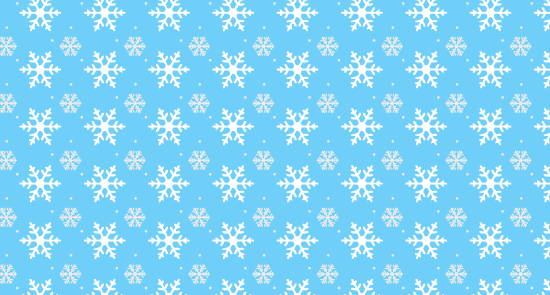 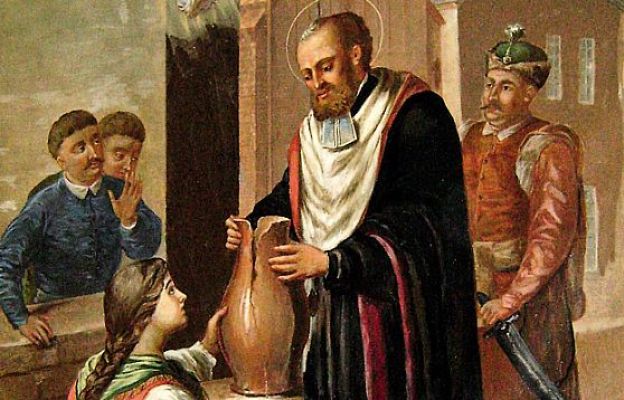 Od 6 XII do 13 XII 2017Zbieramy środki na paczkę. Samorząd  Uczniowski ZSP nr 4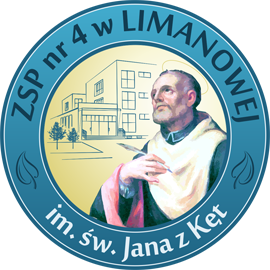 